CONSTRUCTION CONTRACTCONTRACT NUMBER:			SUBJECT MATTER:				COUNTY DEPARTMENT:			CONTRACTOR NAME:		Name:					Address:				City, State, Zip code				Email:				EFFECTIVE DATE:		UPON BOCC APPROVALEXPIRATION DATE:				THIS CONTRACT, entered into on the date set forth below, is made by and between the BOARD OF COUNTY COMMISSIONERS OF EL PASO COUNTY, COLORADO (“COUNTY”) and ___________________ (“CONTRACTOR”).WHEREAS, a bid/proposal has been received by the COUNTY for the construction of the project, and it has been recommended that a contract for said project be made and entered into with the above-named CONTRACTOR under the above stated contract number; and WHEREAS, the CONTRACTOR is willing, qualified and able to perform all of the contract work in accordance with the contract documents and its bid; andWHEREAS, the COUNTY desires to purchase and receive from CONTRACTOR all materials, labor, equipment and supplies necessary or incidental to the project described in APPENDICES A and B; andWHEREAS, CONTRACTOR is an individual or entity qualified and able to provide the type of labor and materials required for the project described in APPENDICES A & B; andWHEREAS, the parties to this CONTRACT desire to reduce to written terms the manner and conditions under which labor and materials will be provided and compensated. NOW, THEREFORE, in consideration of the above, in consideration of the compensation to be paid the CONTRACTOR, and in accordance with the mutual terms, conditions, requirements and obligations set forth in this CONTRACT, the COUNTY and CONTRACTOR agree as follows:SECTION 1.	SCOPE OF WORK1.1	The COUNTY agrees to retain CONTRACTOR and CONTRACTOR agrees to furnish all labor, tools and materials necessary to complete the project described in APPENDICES A & B.  SECTION 2.	CONTRACTOR’S RESPONSIBILITIES	CONTRACTOR shall adhere to all terms and conditions set forth in APPENDIX E attached to this CONTRACT and incorporated by reference.  All issues or questions of CONTRACTOR about this CONTRACT arising during the terms of this CONTRACT shall be addressed to the designated County Representative identified in Section 3 below.  CONTRACTOR shall attend meetings and submit reports, plans, drawings and specifications as required in APPENDICES A & B and shall be reasonably available to the County Representative to respond to any issues that may arise during the term of this CONTRACT.  All employees, agents, representatives and subcontractors of CONTRACTOR who will have significant responsibility for performance of this CONTRACT shall be identified to and be subject to approval by the County Representative prior to the commencement of any work by these individuals.  All governmental permits or licenses specified in APPENDICES A & B to be acquired by CONTRACTOR shall be obtained by CONTRACTOR in a prompt and legally sufficient manner and at CONTRACTOR’S own expense. Upon demand by the COUNTY, CONTRACTOR shall provide the COUNTY with evidence of the permits or licensesCONTRACTOR shall perform all work under this CONTRACT in a good workman-like manner and in accordance with generally recognized practices and standards of the construction industry and to the reasonable satisfaction of the COUNTY.CONTRACTOR represents, warrants and covenants that the prices, charges and/or fees set forth in this CONTRACT (on the whole) are at least as favorable as the prices, charges and/or fees CONTRACTOR charges (on the whole) to other of its customers or clients for the same or substantially similar products or services provided under the same or substantially similar circumstances, terms and conditions.If CONTRACTOR agrees or contracts with other customers or clients similarly situated during the term of this CONTRACT, and offers or agrees to financial terms more favorable than those set forth herein (on the whole), CONTRACTOR hereby agrees that it will reduce the prices, charges and/or fees charged to the COUNTY with respect to the products or services hereunder to the most favorable rates received by those other customers or clients.SECTION 3.	COUNTY’S RESPONSIBILITIESThe COUNTY agrees to compensate CONTRACTOR as set forth in Section 5 below for labor and materials supplied in accordance with this CONTRACT.  The County Representative is Name, Department, Phone Number. The County Representative shall have authority to transmit instructions, receive information and documents and resolve any issues arising out of the performance of this CONTRACT.  The County Representative shall provide CONTRACTOR with the identity of an alternate contact person in the event the County Representative is unavailable to respond to CONTRACTOR’S inquiries.SECTION 4.	TIME OF PERFORMANCE AND DELAYTime is of the essence for this CONTRACT.  CONTRACTOR’S time of performance shall commence as stated in APPENDIX E unless the time of performance is extended by mutual written agreement of the parties or the CONTRACT is otherwise terminated in accordance with Section 13 below, or until the expiration date specified on the first page of this CONTRACT, whichever comes first.SECTION 5.	COMPENSATION5.1	The COUNTY agrees to pay the CONTRACTOR for the completion of all of the work as required by the contract documents, and the CONTRACTOR agrees to accept as its full and only compensation, subject to any additions and deletions pursuant to any change orders or other provisions of the contract documents satisfactory performance of services under this CONTRACT in the following amount:TOTAL CONTRACT SUM NOT TO EXCEED:(AMOUNT SPELLED OUT) AND…NO/100 DOLLARSRetainage on work performed during the term of the Contract Progress Payments and the Final Payment to the CONTRACTOR are dealt with in Article VIII of APPENDIX E. The amount and terms of compensation referenced above shall not be modified except in accordance with Section 18 below.5.2	Unless otherwise agreed upon in writing by the COUNTY, CONTRACTOR shall be solely responsible for compensation of third parties, including subcontractors, consultants and suppliers, which are retained at the request of CONTRACTOR to perform this CONTRACT. Such third parties shall not be considered third-party beneficiaries to this CONTRACT.  5.3	No payment made under this CONTRACT shall be conclusive evidence of the performance of this CONTRACT, either in whole or in part, and no payment, including final payment, shall be construed to be a consent on the part of the COUNTY to accept unsatisfactory or deficient work.  SECTION 6.	FUNDING AVAILABILITY6.1	On or about December 08, 2020, the Board of County Commissioners of El Paso County, Colorado appropriated adequate funds to pay for labor and materials supplied in accordance with this CONTRACT for fiscal year 2021.  This amount is equal to or in excess of the contract sum of this CONTRACT.  6.2 	Financial obligations of the COUNTY payable after the current fiscal year are contingent on appropriation or budgeting of funds for those obligations.  Should the performance of this CONTRACT continue past the current fiscal year, the COUNTY shall notify CONTRACTOR in writing that sufficient funds are available for continuance of CONTRACTOR’S performance under this CONTRACT into the new fiscal year.  Unless CONTRACTOR is notified in writing of availability of funds prior to the end of the current fiscal year, CONTRACTOR shall not commence any work in the new fiscal year for which a new appropriation is required to make payment.6.3	Any renewal of this CONTRACT is contingent upon available funding and satisfactory performance by the CONTRACTOR, as determined by the COUNTY. It shall be the CONTRACTOR’S responsibility to provide the COUNTY representative (with a copy to the Contracts & Procurement Division) all requested CONTRACT changes and/or price adjustments at least 90 days prior to the expiration of the CONTRACT or CONTRACT renewal date.  After review by the COUNTY of the CONTRACTOR’S requested changes or price adjustments, the COUNTY will enter into negotiations with the CONTRACTOR to determine if the requested contract changes and/or price adjustments are acceptable to the COUNTY. Negotiations must be completed 60 days prior to expiration of the CONTRACT or CONTRACT renewal date.  Failure of the COUNTY and the CONTRACTOR to agree upon the terms and conditions for the renewal may result in resolicitation of the goods or services covered by the original CONTRACT. Continued performance by the CONTRACTOR outside of the CONTRACT term will be at the CONTRACTOR’S risk.SECTION 7.	INDEPENDENT CONTRACTORCONTRACTOR IS RENDERING SERVICES AS AN INDEPENDENT CONTRACTOR, NOT AS AN EMPLOYEE, AND SHALL BE ACCOUNTABLE TO THE COUNTY FOR THE ULTIMATE RESULTS OF ITS ACTIONS, BUT SHALL NOT BE SUBJECT TO THE DIRECT SUPERVISION AND CONTROL OF THE COUNTY.  NEITHER CONTRACTOR NOR ANY AGENT, EMPLOYEE, OR SERVANT OF CONTRACTOR SHALL BE OR SHALL BE DEEMED TO BE AN EMPLOYEE, AGENT OR SERVANT OF THE COUNTY. As specified in Colorado Revised Statutes §§’s 8-40-202(2)(a) and 8-70-115(1)(b), CONTRACTOR hereby represents and warrants to COUNTY that CONTRACTOR is customarily engaged in an independent trade, occupation, profession, or business related to the Services CONTRACTOR that will perform for COUNTY.  CONTRACTOR hereby acknowledges and agrees that CONTRACTOR is free from control and direction in the performance of its service for COUNTY.  CONTRACTOR agrees, that as an independent CONTRACTOR, CONTRACTOR is not entitled to (i) unemployment insurance benefits, (ii) worker’s compensation coverage, or (iii) health insurance coverage from COUNTY, and may only receive such coverages if provided by CONTRACTOR or an entity other than COUNTY. Subject to the foregoing, CONTRACTOR hereby waives and discharges any claim, demand or action against COUNTY’S worker’s compensation insurance and/or health insurance and further agrees to indemnify COUNTY or any such claims related to CONTRACTOR’S operations or the performance of services by CONTRACTOR hereunder.  Further, CONTRACTOR is obligated to pay federal and state income tax on any moneys earned or paid pursuant to this CONTRACT.  As recognized in Colorado Revised Statutes §§’s 8-40-202(2)(b)(II) and 8-70-115(1)(c), CONTRACTOR and COUNTY hereby acknowledge and agree that COUNTY will not:Require CONTRACTOR to work exclusively for COUNTY;Establish a quality standard for CONTRACTOR; except that COUNTY may provide plans and specifications regarding the work but will not oversee the actual work or instruct CONTRACTOR as to how the work is to be performed;Pay to CONTRACTOR a salary or hourly rate, but rather will pay to CONTRACTOR a fixed or contract rate;Terminate the work during the contract period unless CONTRACTOR violates the terms of this CONTRACT or fails to produce a result that meets the specifications of this CONTRACT;Provide more than minimal training for CONTRACTORProvide tools or benefits to CONTRACTOR; except that materials and equipment may be supplied;Dictate the time of CONTRACTOR’S performance;Pay CONTRACTOR personally; instead, COUNTY will make all checks payable to the trade or business name under which CONTRACTOR does business; andCombine its business operations in any way with CONTRACTOR’S business, but will instead maintain such operations as separate and distinct.CONTRACTOR does not have the authority to act for the COUNTY, or to bind the COUNTY in any respect whatsoever, or to incur any debts or liabilities in the name of or on behalf of the COUNTY; Unless given express written consent by COUNTY, CONTRACTOR agrees not to bring any other party (including but not limited to employees, agents, sub-Subcontractors, and vendors) onto the project siteIf CONTRACTOR is given written permission to have other parties on the site, and CONTRACTOR engages any other party which may be deemed to be an employee of CONTRACTOR, CONTRACTOR will be required to provide the appropriate Workers’ Compensation insurance coverage as required by the Standard Contract Agreement of COUNTY.SECTION 8.	 INSURANCECancellation: The insurance policies, as required per APPENDIX C- INSURANCE CHECKLIST, shall include provisions preventing cancellation or non-renewal, except for cancellation based on non-payment of premiums, without at least 30 days prior notice to CONTRACTOR and CONTRACTOR shall forward such notice to the COUNTY in accordance with Paragraph 8.2 within seven (7) days of CONTRACTOR’S receipt of such notice. If such provisions are not commercially available from carriers, then CONTRACTOR shall be responsible for providing the notice of Cancellation in a manner acceptable to COUNTY. CONTRACTOR shall furnish certificates of such insurance to the County Contracts and Procurement Manager (“MANAGER”) prior to the performance of this CONTRACT.  The COUNTY, and its’ employees and agents, shall be named as an additional insured on all policies of liability insurance, except professional liability, workers’ compensation, and commercial crime when applicable. Unless otherwise noted in Section 8 to the contrary, insurance coverage shall be maintained for the duration of the CONTRACT.COUNTY reserves the right to review, approve or reject any and all certificates of insurance and required endorsements. Certificate Holder should be listed as follows:El Paso County, Board of County Commissioners County Address:  200 South Cascade Avenue, Suite 150, Colorado Springs, CO 809038.4	All policies are to be written through companies duly entered and authorized to transact that class of insurance in the state in which the job is located. The insurance companies must have an A.M. Best rating of A-, VIII or better in the most recent Best's Key Rating Guide.8.5	Approval, disapproval, or failure to act by COUNTY regarding any insurance supplied by the CONTRACTOR shall not relieve the CONTRACTOR of full responsibility or liability for damages and accidents. Neither shall the bankruptcy, insolvency or denial of liability by the insurance company exonerate the CONTRACTOR from liability.8.6	No Special payments shall be made for any insurance that the CONTRACTOR may be required to carry; all are included in the CONTRACT price.SECTION 9.	 DEFENSE AND INDEMNIFICATION	9.1	To the extent authorized by law, the CONTRACTOR shall defend, indemnify and hold the COUNTY free and harmless from and against any and all liabilities, demands, claims, damages, suits, judgments and decrees, and Court awards including costs, expenses and attorneys’ fees, on account of injuries to or death of any person or persons or damage to any property arising out of or related to the CONTRACTOR’S intentional or negligent acts, errors or omissions or that of its agents, officers, servants and employees, subcontractors or assignees, whether contractual or otherwise, during the performance of this CONTRACT and pursuant to its terms.  Nothing in this section shall be deemed to waive or otherwise limit the defenses available to the COUNTY pursuant to the Colorado Governmental Immunity Act or otherwise provided by law.9.2	The CONTRACTOR hereby agrees to defend, indemnify, and hold harmless the COUNTY, its appointed and elected officials, agents and employees against all liabilities, claims, judgments, suits or demands for damages to persons or property arising out of, resulting from, or relating to the services performed under this CONTRACT and any actions, activities, or other conduct by CONTRACTOR or the CONTRACTOR'S employees upon COUNTY property ("Claims") unless and until such Claims have been specifically determined by the trier of fact to be due to the sole negligence or willful misconduct of the COUNTY. This indemnity shall be interpreted in the broadest possible manner to indemnify COUNTY for any acts or omissions of the CONTRACTOR or the CONTRACTOR'S employees, either passive or active, irrespective of fault, including the COUNTY'S concurrent negligence whether active or passive, except for the sole negligence or willful misconduct of the COUNTY.9.3	The CONTRACTOR'S duty to defend and indemnify the COUNTY shall arise at the time written notice of the Claim is first provided to the COUNTY regardless of whether an action has been filed in court on the Claim. The CONTRACTOR'S duty to defend and indemnify the COUNTY shall arise even if the COUNTY is the only party sued and/or it is alleged that the COUNTY'S negligence or willful misconduct was the sole cause of the alleged damages.9.4	The CONTRACTOR will defend any and all Claims which may be brought or threatened against the COUNTY and will pay on behalf of the COUNTY any expenses incurred by reason of such Claims including, but not limited to, court costs and attorney fees incurred in defending and investigating such Claims or seeking to enforce this indemnity obligation. 	Such payments on behalf of the COUNTY shall be in addition to any other legal remedies available to COUNTY and shall not be considered the COUNTY'S exclusive remedy.9.5	Insurance coverage requirements specified in this CONTRACT shall in no way lessen or limit the liability of the CONTRACTOR under the terms of this indemnification obligation. The CONTRACTOR shall obtain, at its own expense, any additional insurance that it deems necessary for the COUNTY'S protection.9.6	These defense and indemnification obligations of the CONTRACTOR shall survive the expiration or termination of this CONTRACT.9.7	Nothing in this section shall be deemed to waive or otherwise limit the defenses available to the COUNTY pursuant to the Colorado Governmental Immunity Act, § 24-10-101, et seq., C.R.S. or otherwise provided by law.SECTION 10.  AUDIT AND INSPECTION CONTRACTOR shall at all times during the term of this CONTRACT maintain such books and records as shall sufficiently and properly reflect all direct costs of any nature in the performance of this CONTRACT, and shall utilize such bookkeeping procedures and practices as will reflect these costs.  Books and records shall be subject, at any reasonable time, to inspection, audit or copying by Federal, State or County personnel, or such independent auditors or accountants as are designated by the COUNTY.  CONTRACTOR shall permit the County Representative or other authorized Federal, State or County personnel, at any reasonable time, to inspect, transcribe or copy any and all data, notes, records, documents and files of the work CONTRACTOR is performing in relation to this CONTRACT.SECTION 11.  OWNERSHIP11.1	All data, plans, reports, notes and documents provided to or prepared by CONTRACTOR in performance of this CONTRACT shall become the property of the COUNTY upon payment under this CONTRACT, and shall be delivered to the County Representative.  11.2	Except as provided in Section 10 above, all such documents shall remain confidential and shall not be made available by CONTRACTOR to any individual or entity without the consent of the County Representative.  11.3	If the CONTRACTOR deems any documents submitted by CONTRACTOR to the COUNTY under this CONTRACT confidential business data, trade secrets, or data not otherwise subject to public disclosure, CONTRACTOR shall clearly mark the documents as “Confidential” prior to delivering or making them available to the COUNTY.  If the COUNTY receives a request for the production or disclosure of documents so marked, it will decline disclosure and notify the CONTRACTOR of such request; provided, however, that if any action is commenced against the COUNTY under the Colorado Public (Open) Records Act or otherwise seeking to compel production or disclosure of the documents, CONTRACTOR or any other person asserting the confidentiality privilege of such documents shall immediately intervene in such action, and whether or not such intervention is permitted, shall defend, indemnify and hold COUNTY harmless from any costs, damages, penalties or other consequences of COUNTY’S refusal to disclose or produce such documents.SECTION 12.	DISPUTES	Any dispute concerning the performance of this CONTRACT that is not resolved by mutual agreement of the parties shall be resolved in the manner described in hereinafter:12.1	If a dispute arises out of or relating to this CONTRACT or its breach, the parties shall endeavor to settle the dispute first through direct discussions.  The parties may, upon mutual agreement, voluntarily conduct mediation of the dispute through Colorado’s 4th Judicial District Office of Dispute Resolution or other mutually agreeable mediator. 12.2	In the event the parties choose to mediate a dispute, each party shall bear all of its own costs, which cost shall not be recoverable as part of a change order or in any subsequent Litigation.  12.3	Any litigation whatsoever regarding this CONTRACT, including but not limited to claims and disputes concerning payment or breach or default of this CONTRACT, shall be tried by the District Court in and for the County of El Paso, State of Colorado.12.4	In the event any dispute or litigation arises under this CONTRACT and during the time such dispute or litigation is being resolved, the CONTRACTOR hereby agrees that it shall continue performance under this CONTRACT in accordance with the terms and conditions hereof since time is of the essence.  The failure of the CONTRACTOR to continue expeditious performance due to a dispute or litigation arising under this CONTRACT, at the option of the COUNTY, 	shall be construed as a material breach of this CONTRACT justifying termination or such other action as the COUNTY deems appropriate12.5	During the term of any dispute resolution, the COUNTY may withhold payment of CONTRACTOR’S invoice or statement to the extent such payment is in dispute and is part of the dispute resolution process.  SECTION 13.	SUSPENSION AND TERMINATIONSuspension and termination of the CONTRACT shall be dealt with as described in Articles VII and XV respectively of APPENDIX E.SECTION 14.	NON-DISCRIMINATION	CONTRACTOR shall not hire, discharge, transfer, promote or demote, or in any manner discriminate against any person otherwise qualified and capable because of race, color, sex, marital status, age, religion, disability or national origin.  CONTRACTOR agrees to comply with all applicable Federal and State statutes and regulations concerning non-discrimination.SECTION 15.   APPLICABLE LAWThe laws rules and regulations of the State of Colorado and El Paso County shall be applicable in the enforcement, interpretation and execution of this contract.  The parties to this contract understand and agree that, in the event of any litigation that may arise under this contract, jurisdiction and venue shall lie in the Fourth Judicial District of El Paso County, Colorado. SECTION 16.	RIGHTS OF THIRD PARTIES	This CONTRACT does not and shall not be deemed to confer on any third party the right to the performance of or proceeds under this CONTRACT, to claim any damages or to bring any legal action or other proceeding against the COUNTY or CONTRACTOR for any breach or other failure to perform this CONTRACT.SECTION 17.	ASSIGNMENT/SUBCONTRACTSCONTRACTOR shall not assign its interest in this CONTRACT or subcontract any of the work to be performed under this CONTRACT without the prior written consent of the COUNTY.SECTION 18.  CHANGES OR MODIFICATIONSNo modification, amendment, notation, change or other alteration of this CONTRACT shall be valid unless mutually agreed by the parties in writing and executed as an addendum to this CONTRACT.SECTION 19.  JOINT VENTUREIf the CONTRACTOR is a Joint Venture, the partners to the Joint Venture shall be jointly and severally liable to the COUNTY for the performance of all duties and obligations of the CONTRACTOR that are set forth in the CONTRACT.             SECTION 20.  SEVERABILITYIf any section, subsection, clause or phrase of this CONTRACT is, for any reason, held to be invalid, such holding shall not affect the validity of the remaining portions of this CONTRACT.SECTION 21.	COMPLIANCE WITH LAWS21.1	At all times during the performance of this CONTRACT, CONTRACTOR shall strictly observe and conform to all applicable federal, state and local laws, rules, regulations and orders that have been or may hereafter be established.21.2 	Federal Immigration Law Compliance: The CONTRACTOR certifies that the CONTRACTOR has complied with the United States Immigration and Control Act of 1986.  All persons employed by the CONTRACTOR for performance of this CONTRACT have completed and signed Form I-9 verifying their identities and authorization for employment.21.3	Illegal Aliens: Public Contracts for Services.  C.R.S. §  8-17.5-101 and 102, and Public Law 208, 104th Congress, as amended and expanded in Public Law 156, 108th Congress, as amended.CONTRACTOR certifies that the CONTRACTOR shall comply with the provisions of C.R.S. § 8-17.5-101 et seq.  CONTRACTOR shall not knowingly employ or contract with an illegal alien to perform work under this contract or enter into a contract with a subcontractor that fails to certify to the CONTRACTOR that the subcontractor shall not knowingly employ or contract with an illegal alien to perform work under this CONTRACT. CONTRACTOR represents, warrants, and agrees that it (i) has confirmed or attempted to confirm the employment eligibility of all employees who are newlyhired for employment in the United States through participation in the basic pilot program administered by the Social Security Administration and Department of Homeland Security, and (ii) otherwise will comply with the requirements of C.R.S. § 8-17.5-102(2)(b). The CONTRACTOR is prohibited from using either the e-verify program or the Colorado Department of Labor and Employment program procedures to undertake pre-employment screening of job applications while the services are being performed under this CONTRACT. If the CONTRACTOR obtains actual knowledge that a subcontractor performing work under this CONTRACT knowingly employs or contracts with an illegal alien, the contractor shall notify the subcontractor and the COUNTY within three (3) days that the CONTRACTOR has actual knowledge that the subcontractor is employing or contracting with an illegal alien and shall terminate the subcontract with the subcontractor if within three (3) days of receiving this notice the subcontractor does not stop employing or contracting with the illegal alien; except that the CONTRACTOR shall not terminate the contract with the subcontractor if during such three days the subcontractor provides information to establish that the subcontractor has not knowingly employed or contracted with an illegal alien. The CONTRACTOR shall comply with all reasonable requests made in the course of an investigation under C.R.S. § 8-17.5-102 by the Colorado Department of Labor and Employment.  If the CONTRACTOR fails to comply with any requirement of this provision or C.R.S. § 8-17.5-101 et seq., the COUNTY may terminate this contract for breach and the CONTRACTOR shall be liable for actual and consequential damages to the COUNTY.SECTION 22.    CONFLICT OF TERMS IN THE CONTRACT DOCUMENTS22.1	In the event there is found any conflict in any of the terms between the COUNTY’S contract documents and the CONTRACTOR’S contract documents, the parties understand and agree that the terms contained in the COUNTY’S contract documents shall be controlling and shall take precedence over any conflicting terms found in the contract documents.  22.2	Further, if there are any conflicting terms as between the COUNTY’S contract and the COUNTY’S Purchase Order or any other COUNTY documents, which are included as a part of the contract documents, those terms, which the COUNTY deems most favorable toward the protection of the COUNTY, and the goals of the CONTRACT shall be deemed to control and take precedence over any conflicting contract terms. The conflicting contract terms may be deleted at the COUNTY’S sole discretion.22.3	In the event that one of the COUNTY’S contract documents contains a word, statement, or clause which is not contained in any other of the COUNTY’S contract documents nor in those of the CONTRACTOR’S contract documents, the parties understand and agree that such word, statement or clause shall be included as a part of the contract terms at the sole discretion of the COUNTY. 22.4	Finally, in the event that there is found in the CONTRACTOR’S contract documents a word, statement or clause not contained in the COUNTY’S contract documents and which the COUNTY, in its sole discretion, wishes to delete from the contract terms, the parties understand and agree that the COUNTY shall have the discretion to include or delete such word, statement or clause from the contract terms.SECTION 23.	PERSONALLY IDENTIFIABLE INFORMATION (PII)If CONTRACTOR or any of its Subcontractors will or may receive PII under this CONTRACT, CONTRACTOR shall provide for the security of such PII, in a manner and form acceptable to the COUNTY, including, without limitation, non-disclosure requirements, use of appropriate technology, security practices, computer access security, data access security, data storage encryption, data transmission encryption, security inspections and audits.  CONTRACTOR shall be a “Third-Party Service Provider” as defined in C.R.S. § 24-73-101(1) (i) and shall maintain security procedures and practices consistent with C.R.S. § 24-73-102 and C.R.S. § 24-73-103.  In the event CONTRACTOR incurs a data breach whereby it is reasonably believed that any of COUNTY’S PII either could have been, or was compromised, then CONTRACTOR shall immediately notify the COUNTY in writing and shall follow abide by C.R.S. § 24-73-101 et seq.SECTION 24.	ENTIRE CONTRACTThis CONTRACT, including attached APPENDICES, constitutes the entire understanding of the parties.  At the time of execution of this CONTRACT, there are no other terms, conditions, requirements or obligations affecting this CONTRACT that are not specifically set forth herein.SECTION 25.	APPENDICES	The following APPENDICES are attached to and made a part of this CONTRACT:        Appendix A:  	IFB NO.:  21-093	        Appendix B  		CONTRACTOR’S RESPONSE	        Appendix C:		INSURANCE CHECKLIST and INSURANCE CERTIFICATE Appendix D: 	PURCHASE ORDER Appendix E:		GENERAL CONDITIONS OF CONTRACTIN WITNESS WHEREOF, the parties hereto have executed this CONTRACT on the __________ day of ___________________, 2021.FOR BOARD OF COUNTY COMMISSIONERS		CONTRACTOR NAMEEL PASO COUNTY, COLORADOBY: _____________________________________		BY: _________________________________________CHAIR							AUTHORIZED REPRESENTATIVE (PRINT)APPROVED AS TO FORMBY: _____________________________________		BY: __________________________________________OFFICE OF THE COUNTY ATTORNEY			AUTHORIZED REPRESENTATIVE (SIGN)ATTEST:BY: _____________________________________		NOTARY PUBLICCOUNTY CLERK AND RECORDER			STATE OF __________________________, COUNTY 							OF __________________________________________							SWORN TO ME BEFORE THIS ___________________							DAY OF 2020							MY COMMISSION EXPIRES:							_____________________________________________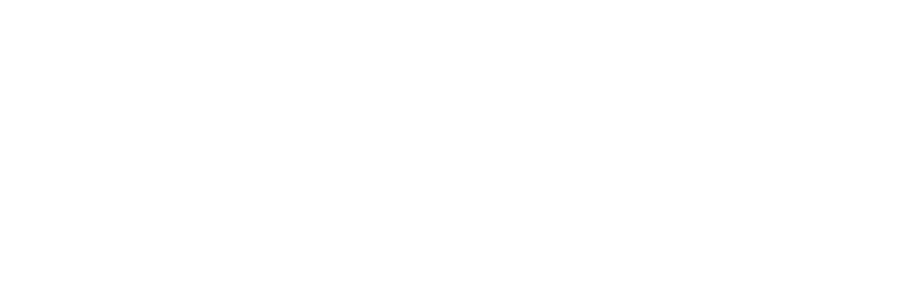 Contracts and Procurement DivisionEileen Gonzales, Division Manager O: 719-520-6390EileenGonzales@elpasoco.com15 E. Vermijo Ave.Colorado Springs, CO 80903Board of County CommissionersHolly Williams, District 1 Mark Waller, District 2 Stan VanderWerf, District 3  Longinos Gonzalez, Jr., District 4 Cami Bremer, District 5*ONLY CONTRACTOR REQUIRED TO SIGN BEFORE A NOTARY*